ПРОГРАММНЫЕ ТЕМЫ КОНФЕРЕНЦИИБольше информации на сайте climate.ecopartnerstvo.by.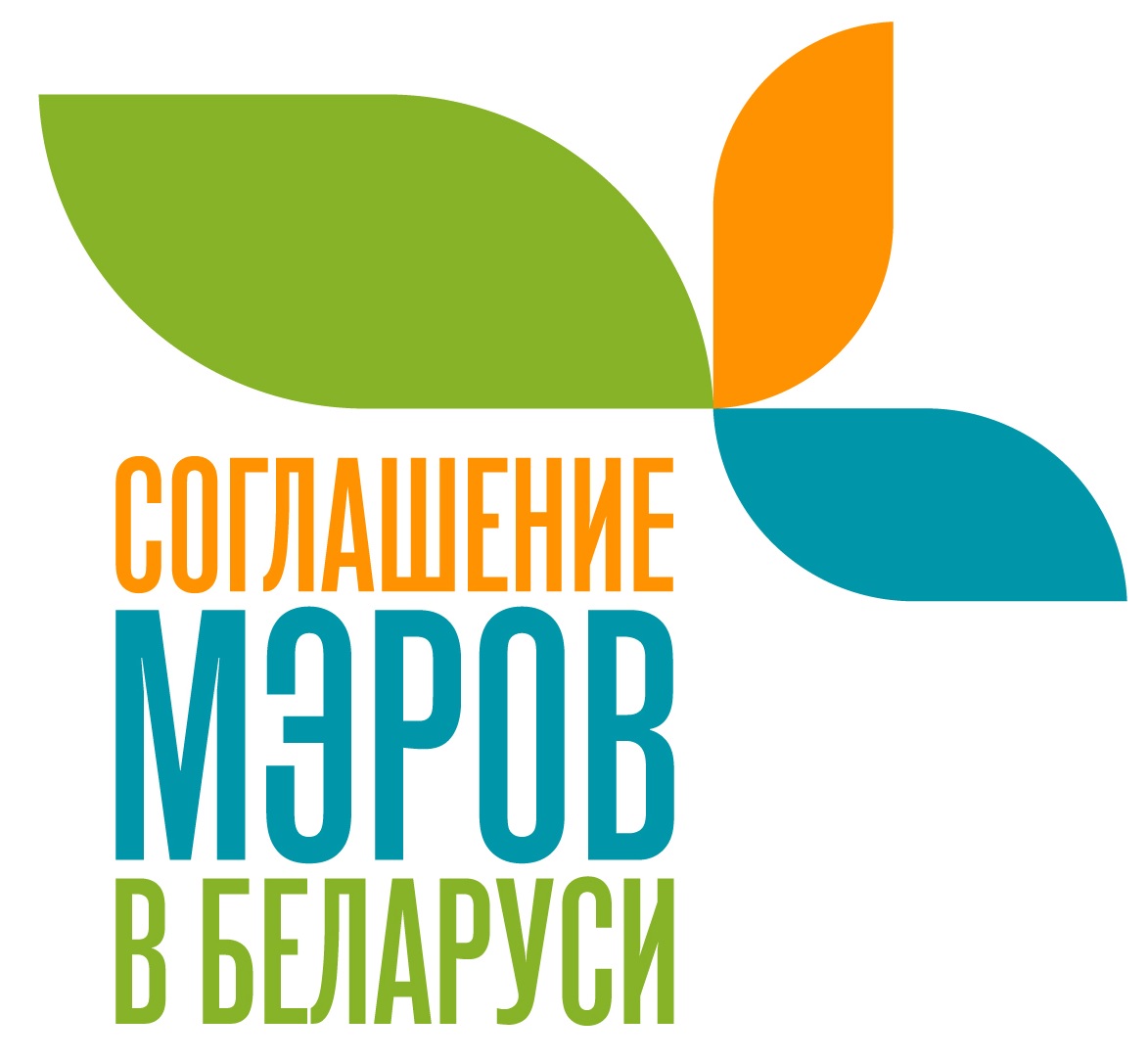 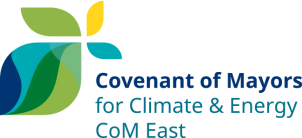 Энергоэффективность в жилых и муниципальных зданиях:новые подходы к повышению энергоэффективности многоквартирных жилых домов в Беларуси; спрос на меры по повышению энергоэффективности в муниципальных зданиях;инструменты и стимулы для повышения энергоэффективности домов (сертификация энергоэффективности, информационная кампания, конкурентные преимущества частных застройщиков, энергетические кооперативы);лучшие практики энергоэффективности ЕС, Украины, Беларуси;Совместное городское планирование:процедуры и инструменты для обеспечения общественной ответственности и вовлечения граждан (опросы, общественные слушания, работа с жалобами граждан, ИКТ, умный город, совместное творчество, ответственные исследования и инновации, краудмэппинг и т.д.);запуск системы общественного контроля в жилищном секторе Беларуси;участие общественности в планировании и проектировании городских зелёных и открытых территорий;лучшие практики стран ЕС, Беларуси и других стран;Адаптация к изменению климата и управление чрезвычайными ситуациями:разработка Национального плана адаптации к изменению климата до 2050 года в соответствии с Парижским соглашением;обзор планов адаптации к изменению климата подписантов Соглашения мэров в Беларуси;опыт управления чрезвычайными ситуациями в связи с изменением климата в ЕС, Беларуси и других странах;«зелёные» технологии для адаптации в городской инфраструктуре; Сотрудничество между городами:опыт совместных мероприятий из Украины, ЕС, Беларуси;Клуб Соглашения мэров в Беларуси;Климатическое финансирование. Инструменты:энергосервисные контракты, «зелёные» закупки, инвестиции, кредиты, гранты;общественные бюджеты, государственно-частное партнёрство, «зелёные» облигации, энергетические кооперативы, краудфандинг.Посещение демонстрационных объектов по энергоэффективности и исторических мест города Гродно